แบบเสนอโครงการกองทุนหลักประกันสุขภาพระดับท้องถิ่น เทศบาลตำบลฉลุงกิจกรรมหลักและกิจกรรมย่อย(ปรับเพิ่ม หัวข้อได้ มากกว่าตัวอย่าง) 7. สรุปแผนงาน/โครงการ/กิจกรรม7.1	หน่วยงาน/องค์กร/กลุ่มคนที่รับผิดชอบโครงการ (ตามประกาศคณะกรรมการหลักประกันฯ พ.ศ. 2557 ข้อ 7)	ชื่อหน่วยงาน/องค์กร/กลุ่มคนชมรมบาสโลบยามเย็นบ้านจีน เทศบาลตำบลฉลุง  	  7.1.1 หน่วยบริการหรือสถานบริการสาธารณสุข เช่น รพ.สต.  7.1.2 หน่วยงานสาธารณสุขอื่นของ อปท. เช่น กองสาธารณสุขของเทศบาล	  7.1.3 หน่วยงานสาธารณสุขอื่นของรัฐ เช่น สสอ.	  7.1.4 หน่วยงานอื่นๆ ที่ไม่ใช่หน่วยงานสาธารณสุข เช่น โรงเรียน	  7.1.5 กลุ่มหรือองค์กรประชาชน7.2	ประเภทการสนับสนุน (ตามประกาศคณะกรรมการหลักประกันฯ พ.ศ. 2557 ข้อ 7)	  7.2.1 สนับสนุนการจัดบริการสาธารณสุขของ หน่วยบริการ/สถานบริการ/หน่วยงานสาธารณสุข [ข้อ 7(1)]	  7.2.2 สนับสนุนกิจกรรมสร้างเสริมสุขภาพ การป้องกันโรคของกลุ่มหรือองค์กรประชาชน/หน่วยงานอื่น [ข้อ 7(2)]	  7.2.3 สนับสนุนการจัดกิจกรรมของ ศูนย์เด็กเล็ก/ผู้สูงอายุ/คนพิการ [ข้อ 7(3)]	  7.2.4 สนับสนุนการบริหารหรือพัฒนากองทุนฯ [ข้อ 7(4)]	  7.2.5 สนับสนุนกรณีเกิดโรคระบาดหรือภัยพิบัติ [ข้อ 7(5)]7.3	กลุ่มเป้าหมายหลัก (ตามแนบท้ายประกาศคณะอนุกรรมการส่งเสริมสุขภาพและป้องกันโรคฯ พ.ศ. 2557)	  7.3.1 กลุ่มหญิงตั้งครรภ์และหญิงหลังคลอด 	จำนวน.............................คน	  7.3.2 กลุ่มเด็กเล็กและเด็กก่อนวัยเรียน 	จำนวน.............................คน	  7.3.3 กลุ่มเด็กวัยเรียนและเยาวชน 		จำนวน.............................คน	  7.3.4 กลุ่มวัยทำงาน 		           	จำนวน..............25...........คน	  7.3.5.1 กลุ่มผู้สูงอายุ 				จำนวน..............5.............คน	  7.3.5.2 กลุ่มผู้ป่วยโรคเรื้อรัง 			จำนวน.............................คน	  7.3.6 กลุ่มคนพิการและทุพพลภาพ 		จำนวน.............................คน	  7.3.7 กลุ่มประชาชนทั่วไปที่มีภาวะเสี่ยง 	จำนนวน..........................คน	  7.3.8 สำหรับการบริหารหรือพัฒนากองทุนฯ [ข้อ 7(4)]7.4	กิจกรรมหลักตามกลุ่มเป้าหมายหลัก	7.4.1 กลุ่มหญิงตั้งครรภ์และหญิงหลังคลอด	  7.4.1.1 การสำรวจข้อมูลสุขภาพ การจัดทำทะเบียนและฐานข้อมูลสุขภาพ	  7.4.1.2 การตรวจคัดกรอง ประเมินภาวะสุขภาพและการค้นหาผู้มีภาวะเสี่ยง	  7.4.1.3 การเยี่ยมติดตามดูแลสุขภาพก่อนคลอดและหลังคลอด	  7.4.1.4 การรณรงค์/ประชาสัมพันธ์/ฝึกอบรม/ให้ความรู้	  7.4.1.5 การส่งเสริมการเลี้ยงลูกด้วยนมแม่	  7.4.1.6 การคัดกรองและดูแลรักษามะเร็งปากมดลูกและมะเร็งเต้านม	  7.4.1.7 การส่งเสริมสุขภาพช่องปาก	  7.4.1.8 อื่นๆ (ระบุ.....................................................................................................)	7.4.2 กลุ่มเด็กเล็กและเด็กก่อนวัยเรียน		  7.4.2.1 การสำรวจข้อมูลสุขภาพ การจัดทำทะเบียนและฐานข้อมูลสุขภาพ		         7.4.2.2 การตรวจคัดกรอง ประเมินภาวะสุขภาพและการค้นหาผู้มีภาวะเสี่ยง	         7.4.2.3 การเยี่ยมติดตามดูแลสุขภาพ	         7.4.2.4 การรณรงค์/ประชาสัมพันธ์/ฝึกอบรม/ให้ความรู้	            7.4.2.5 การส่งเสริมพัฒนาการตามวัย/กระบวนการเรียนรู้/ความฉลาดทางปัญญาและอารมณ์	         7.4.2.6 การส่งเสริมการได้รับวัคซีนป้องกันโรคตามวัย	         7.4.2.7 การส่งเสริมสุขภาพช่องปาก	         7.4.2.8 อื่นๆ (ระบุ.................................................................................) 		7.4.3 กลุ่มเด็กวัยเรียนและเยาวชน	         7.4.3.1 การสำรวจข้อมูลสุขภาพ การจัดทำทะเบียนและฐานข้อมูลสุขภาพ	         7.4.3.2 การตรวจคัดกรอง ประเมินภาวะสุขภาพและการค้นหาผู้มีภาวะเสี่ยง	         7.4.3.3 การเยี่ยมติดตามดูแลสุขภาพ	         7.4.3.4 การรณรงค์/ประชาสัมพันธ์/ฝึกอบรม/ให้ความรู้	         7.4.3.5 การส่งเสริมพัฒนาการตามวัย/กระบวนการเรียนรู้/ความฉลาดทางปัญญาและอารมณ์	         7.4.3.6 การส่งเสริมการได้รับวัคซีนป้องกันโรคตามวัย	         7.4.3.7 การป้องกันและลดปัญหาด้านเพศสัมพันธ์/การตั้งครรภ์ไม่พร้อม	         7.4.3.8 การป้องกันและลดปัญหาด้านสารเสพติด/ยาสูบ/เครื่องดื่มแอลกอฮอล์	         7.4.3.9 อื่นๆ (ระบุ..............................................................................)	 7.4.4 กลุ่มวัยทำงาน	         7.4.4.1 การสำรวจข้อมูลสุขภาพ การจัดทำทะเบียนและฐานข้อมูลสุขภาพ	         7.4.4.2 การตรวจคัดกรอง ประเมินภาวะสุขภาพและการค้นหาผู้มีภาวะเสี่ยง	         7.4.4.3 การเยี่ยมติดตามดูแลสุขภาพ	         7.4.4.4 การรณรงค์/ประชาสัมพันธ์/ฝึกอบรม/ให้ความรู้	         7.4.4.5 การส่งเสริมพฤติกรรมสุขภาพในกลุ่มวัยทำงานและการปรับเปลี่ยน      			สิ่งแวดล้อมในการทำงาน	         7.4.4.6 การส่งเสริมการดูแลสุขภาพจิตแก่กลุ่มวัยทำงาน	         7.4.4.7 การป้องกันและลดปัญหาด้านเพศสัมพันธ์/การตั้งครรภ์ไม่พร้อม	         7.4.4.8 การป้องกันและลดปัญหาด้านสารเสพติด/ยาสูบ/เครื่องดื่มแอลกอฮอล์	         7.4.4.9 อื่นๆ (ระบุ.............................................................................)		  7.4.5.1 กลุ่มผู้สูงอายุ	         7.4.5.1.1 การสำรวจข้อมูลสุขภาพ การจัดทำทะเบียนและฐานข้อมูลสุขภาพ	         7.4.5.1.2 การตรวจคัดกรอง ประเมินภาวะสุขภาพและการค้นหาผู้มีภาวะเสี่ยง	         7.4.5.1.3 การเยี่ยมติดตามดูแลสุขภาพ	         7.4.5.1.4 การรณรงค์/ประชาสัมพันธ์/ฝึกอบรม/ให้ความรู้	         7.4.5.1.5 การส่งเสริมพัฒนาทักษะทางกายและใจ            7.4.5.1.6 การคัดกรองและดูแลผู้มีภาวะซึมเศร้า	  7.4.5.1.7 การคัดกรองและดูแลผู้มีภาวะข้อเข่าเสื่อม	  7.4.5.1.8 อื่นๆ (ระบุ................................................................................)  7.4.5.2 กลุ่มผู้ป่วยโรคเรื้อรัง	  7.4.5.2.1 การสำรวจข้อมูลสุขภาพ การจัดทำทะเบียนและฐานข้อมูลสุขภาพ	  7.4.5.2.2 การตรวจคัดกรอง ประเมินภาวะสุขภาพและการค้นหาผู้มีภาวะเสี่ยง	  7.4.5.2.3 การเยี่ยมติดตามดูแลสุขภาพ	  7.4.5.2.4 การรณรงค์/ประชาสัมพันธ์/ฝึกอบรม/ให้ความรู้	  7.4.5.2.5 การคัดกรองและดูแลผู้ป่วยโรคเบาหวานและความดันโลหิตสูง	  7.4.5.2.6 การคัดกรองและดูแลผู้ป่วยโรคหัวใจ	  7.4.5.2.7 การคัดกรองและดูแลผู้ป่วยโรคหลอดเลือดสมอง	  7.4.5.2.8 การคัดกรองและดูแลผู้ป่วยโรคมะเร็ง	  7.4.5.2.9 อื่นๆ (ระบุ……………………………………………………………………) 7.4.6 กลุ่มคนพิการและทุพพลภาพ	  7.4.6.1 การสำรวจข้อมูลสุขภาพ การจัดทำทะเบียนและฐานข้อมูลสุขภาพ	  7.4.6.2 การตรวจคัดกรอง ประเมินภาวะสุขภาพและการค้นหาผู้มีภาวะเสี่ยง	  7.4.6.3 การเยี่ยมติดตามดูแลสุขภาพ	  7.4.6.4 การรณรงค์/ประชาสัมพันธ์/ฝึกอบรม/ให้ความรู้	  7.4.6.5 การส่งเสริมพัฒนาทักษะทางกายและใจ	  7.4.6.6 การคัดกรองและดูแลผู้มีภาวะซึมเศร้า	  7.4.6.7 การคัดกรองและดูแลผู้มีภาวะข้อเข่าเสื่อม	  7.4.6.8 อื่นๆ (ระบุ..................................................................................)	 7.4.7 กลุ่มประชาชนทั่วไปที่มีภาวะเสี่ยง	  7.4.7.1 การสำรวจข้อมูลสุขภาพ การจัดทำทะเบียนและฐานข้อมูลสุขภาพ	  7.4.7.2 การตรวจคัดกรอง ประเมินภาวะสุขภาพและการค้นหาผู้มีภาวะเสี่ยง	  7.4.7.3 การเยี่ยมติดตามดูแลสุขภาพ	  7.4.7.4 การรณรงค์/ประชาสัมพันธ์/ฝึกอบรม/ให้ความรู้	  7.4.7.5 การส่งเสริมการปรับเปลี่ยนพฤติกรรมและสิ่งแวดล้อมที่มีผลกระทบต่อสุขภาพ	  7.4.7.6 อื่นๆ (ระบุ..............................................................................)  7.4.8 สำหรับการบริหารหรือพัฒนากองทุนฯ [ข้อ 7(4)]	  7.4.8.1 อื่นๆ (ระบุ .............................................................................)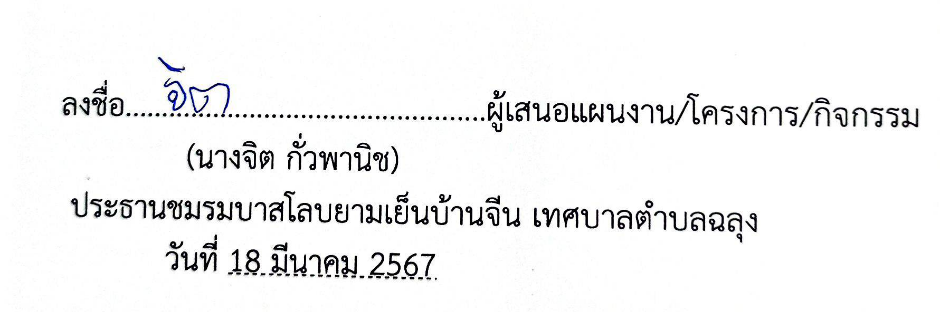 กำหนดการโครงการเพื่อสุขภาพที่ดีมาขยับแข้ง ขยับขา กับพวกเราบาสโลบยามเย็นบ้านจีนเทศบาลตำบลฉลุง ประจำปีงบประมาณ 2567ระหว่างเดือน มีค. - พค. 67 ณ ห้องประชุมเทศบาลตำบลฉลุง.......................................................................................................................................................................วันที่หนึ่ง (มีค. - พค. 67)	เวลา 08.30 - 09.00 น.		- ลงทะเบียนเข้ารับการอบรม	เวลา 09.00 - 12.00 น.		- อบรมความรู้ทั่วไปในเรื่องการเต้นบาสโลบมาปรับใช้ในการ						ออกกำลังกายได้อย่างถูกต้อง	เวลา 12.00 - 13.00 น.		- พักรับประทานอาหารกลางวัน	เวลา 13.00 - 16.00 น.	          - อบรมเชิงปฏิบัติโดยการสอนเต้น 2 เพลง	เวลา 16.30 - 17.00 น.		- สรุปผลการอบรมวันที่ 1………………………………………………………………………………………………………………………………………………………วันที่สอง (มีค. - พค. 67)	เวลา 08.30 - 09.00 น.		- ลงทะเบียนเข้ารับการอบรม	เวลา 09.00 - 12.00 น.		- อบรมเชิงปฏิบัติให้มีทักษะ ในการเคลื่อนไหวร่างกายได้อย่าง						ถูกต้องตามแบบของบาสโลบ	เวลา 12.00 - 13.00 น.		- พักรับประทานอาหารกลางวัน	เวลา 13.00 – 16.00 น.	          - อบรมเชิงปฏิบัติโดยการสอนเต้น 2 เพลง			เวลา 16.00 - 16.30 น.             - อบรมเชิงปฏิบัติการทักษะ	เวลา 16.30 - 17.00 น.	          - สรุปผลการอบรมวันที่ 2				          - เสร็จสิ้นการอบรม.......................................................................................................................................................................หมายเหตุ พักรับประทานอาหารว่างและเครื่องดื่ม 	ช่วงเช้า		เวลา 10.30 น. - 10.40 น.						ช่วงบ่าย		เวลา 14.30 น. - 14.40 น.รายละเอียดเอกสารแนบ 1	ค่าวัสดุอุปกรณ์	1. กระเป๋าผ้า จำนวน 30 ใบ ๆ ละ 50 บาท เป็นเงิน 1,500 บาท	2. ปากกา จำนวน 30 ด้าม ๆ ละ 10 บาท เป็นเงิน 300 บาท	3.  เอกสารความรู้การออกกำลังกายแบบบาสโลบ จำนวน 30 ชุด ๆ ละ 10 บาท เป็นเงิน 300 บาท	รวมเป็นเงินทั้งสิ้น 2,100 บาทส่วนที่ 2 : ผลการพิจารณาแผนงาน/โครงการ/กิจกรรม(สำหรับเจ้าหน้าที่ อปท. ที่ได้รับมอบหมายลงรายละเอียด)	   ตามมติการประชุมคณะกรรมการกองทุนหลักประกันสุขภาพระดับท้องถิ่นเทศบาลตำบลฉลุง
ครั้งที่ 2 / 2567 เมื่อวันที่................18 มีนาคม 2567.....................ผลการพิจารณาแผนงาน/โครงการ/กิจกรรม ดังนี้	 อนุมัติงบประมาณ เพื่อสนับสนุนแผนงาน/โครงการ/กิจกรรม จำนวน .......18,540.........บาท	เพราะ.........................................................................................................................................		  ..........................................................................................................................................	 ไม่อนุมัติงบประมาณ เพื่อสนับสนุนแผนงาน/โครงการ/กิจกรรม	เพราะ........................................................................................................................................		..............................................................................................................................................หมายเหตุเพิ่มเติม (ถ้ามี) ......................................................................................................................................................................................................................................................................................................................................................... ............................................................................................................................................................... ให้รายงานผลความสำเร็จของแผนงาน/โครงการ/กิจกรรมตามแบบฟอร์ม (ส่วนที่ 3)ภายในวันที่………………………………………..………31 พฤษภาคม 2567………………………………………………….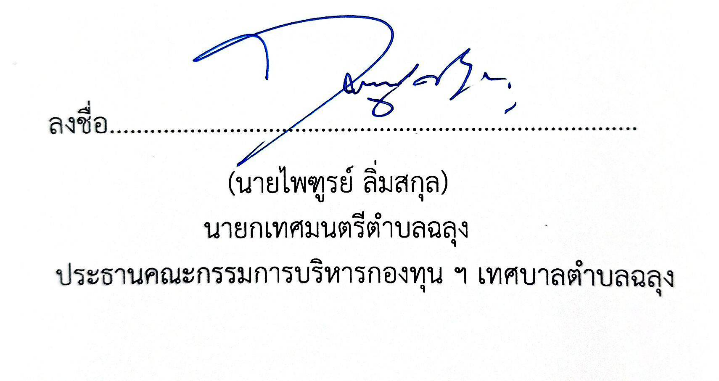 รหัสโครงการ67– L7580-2-02ปี-รหัสกองทุน 5 ตัว-ประเภท-ลำดับโครงการในหมวด67– L7580-2-02ปี-รหัสกองทุน 5 ตัว-ประเภท-ลำดับโครงการในหมวดชื่อโครงการ/กิจกรรมโครงการเพื่อสุขภาพที่ดีมาขยับแข้ง  ขยับขา กับพวกเราบาสโลบยามเย็นบ้านจีน  ประจำปีงบประมาณ 2567โครงการเพื่อสุขภาพที่ดีมาขยับแข้ง  ขยับขา กับพวกเราบาสโลบยามเย็นบ้านจีน  ประจำปีงบประมาณ 2567ชื่อกองทุนกองทุนหลักประกันสุขภาพระดับท้องถิ่น เทศบาลตำบลฉลุงกองทุนหลักประกันสุขภาพระดับท้องถิ่น เทศบาลตำบลฉลุงสนับสนุนการจัดบริการสาธารณสุขของ หน่วยบริการ/สถานบริการ/หน่วยงานสาธารณสุข [ข้อ 10(1)]สนับสนุนกิจกรรมสร้างเสริมสุขภาพ การป้องกันโรคของกลุ่มหรือองค์กรประชาชน/หน่วยงานอื่น [ข้อ 10(2)] สนับสนุนการจัดกิจกรรมของ ศูนย์เด็กเล็ก/ผู้สูงอายุ/คนพิการ [ข้อ 10(3)]สนับสนุนการบริหารหรือพัฒนากองทุนฯ [ข้อ 10(4)]สนับสนุนกรณีเกิดโรคระบาดหรือภัยพิบัติ [ข้อ 10(5)]สนับสนุนการจัดบริการสาธารณสุขของ หน่วยบริการ/สถานบริการ/หน่วยงานสาธารณสุข [ข้อ 10(1)]สนับสนุนกิจกรรมสร้างเสริมสุขภาพ การป้องกันโรคของกลุ่มหรือองค์กรประชาชน/หน่วยงานอื่น [ข้อ 10(2)] สนับสนุนการจัดกิจกรรมของ ศูนย์เด็กเล็ก/ผู้สูงอายุ/คนพิการ [ข้อ 10(3)]สนับสนุนการบริหารหรือพัฒนากองทุนฯ [ข้อ 10(4)]สนับสนุนกรณีเกิดโรคระบาดหรือภัยพิบัติ [ข้อ 10(5)]หน่วยงาน/องค์กร/กลุ่มคนที่รับผิดชอบโครงการหน่วยบริการหรือสถานบริการสาธารณสุข เช่น รพ.สต.หน่วยงานสาธารณสุขอื่นของ อปท. เช่น กองสาธารณสุขของเทศบาลหน่วยงานสาธารณสุขอื่นของรัฐ เช่น สสอ.หน่วยงานอื่นๆ ที่ไม่ใช่หน่วยงานสาธารณสุข เช่น โรงเรียน กองการศึกษาฯกลุ่มหรือองค์กรประชาชนตั้งแต่ 5 คนหน่วยบริการหรือสถานบริการสาธารณสุข เช่น รพ.สต.หน่วยงานสาธารณสุขอื่นของ อปท. เช่น กองสาธารณสุขของเทศบาลหน่วยงานสาธารณสุขอื่นของรัฐ เช่น สสอ.หน่วยงานอื่นๆ ที่ไม่ใช่หน่วยงานสาธารณสุข เช่น โรงเรียน กองการศึกษาฯกลุ่มหรือองค์กรประชาชนตั้งแต่ 5 คนชื่อองค์กร/กลุ่มคน (5 คน)ชื่อองค์กร ชมรมบาสโลบยามเย็นบ้านจีน เทศบาลตำบลฉลุง กลุ่มคน (ระบุ 5 คน)1. นางจิต          กั่วพานิช2. นางศิริวรรณ   วงศ์อนันต์3. นางอาจ์ลดา    จงเปาหยิน4. นางสาวมาริสา  อับดุล5. นางรัชนีวรรณ   เขียนงามชื่อองค์กร ชมรมบาสโลบยามเย็นบ้านจีน เทศบาลตำบลฉลุง กลุ่มคน (ระบุ 5 คน)1. นางจิต          กั่วพานิช2. นางศิริวรรณ   วงศ์อนันต์3. นางอาจ์ลดา    จงเปาหยิน4. นางสาวมาริสา  อับดุล5. นางรัชนีวรรณ   เขียนงามวันอนุมัติวันที่.....18.......มีนาคม 2567วันที่.....18.......มีนาคม 2567ระยะเวลาดำเนินโครงการตั้งแต่ วันที่..1...เดือน มีนาคม  พ.ศ. 2567ถึง     วันที่..31...เดือน พฤษภาคม พ.ศ. 2567ตั้งแต่ วันที่..1...เดือน มีนาคม  พ.ศ. 2567ถึง     วันที่..31...เดือน พฤษภาคม พ.ศ. 2567งบประมาณจำนวน....18,540.... บาทจำนวน....18,540.... บาทหลักการและเหตุผล (ระบุที่มาของการทำโครงการ)                สังคมไทย มีความคุ้นเคยกับคำว่า “ออกกำลังกาย” มายาวนาน โดยนิยามของการออกกำลังกาย คือการกระทำใดๆ ที่ทำให้มีการเคลื่อนไหวส่วนต่างๆ ของร่างกาย แบบซ้ำ ๆ มีการวางแผนเป็นแบบแผนและมีวัตถุประสงค์ เพื่อเสริมสร้างสุขภาพ เพื่อความสนุกสนาน เพื่อสังคม โดยใช้กิจกรรมง่าย ๆ หรือกติกาการแข่งขันง่าย ๆ เช่น การเดิน การวิ่ง การเต้น ฯลฯ และในปัจจุบันประเทศไทยได้สนับสนุนการออกกำลังกายโดยการจัดกิจกรรมทางกาย ที่กว้างขว้างกว่าการออกกำลังกาย กล่าวคือ การขยับร่างกายทั้งหมดในชีวิตประจำวัน ในอิริยาบถต่าง ๆ ซึ่งก่อการใช้และการเผาผลาญพลังงานและเสริมสร้างกล้ามเนื้อ ชมรมบาสโลบยามเย็นบ้านจีน จึงมีแนวคิดที่จะจัดการออกกำลังกายแบบบาสโลบ ซึ่งบาสโลบเป็นการเต้นภาคอีสานของประเทศไทยในขณะนี้ การเต้น หรือ Paslop ทุกคนจะยืนตั้งแถวเป็นหน้ากระดาน หรือแถวตอน มีหนึ่งแถวหรือมากกว่าก็ได้ สิ่งที่สังเกตเห็นได้ชัดเจน คือ ทุกคนจะเต้นเป็นจังหวะ อย่างพร้อมเพียงกัน ขยับไปซ้ายที่ ขวาที่ มีการเตะเท้าเป็นจังหวะตามเพลง จึงถือว่าเป็นการเต้นที่เป็นเอกลักษณ์คนอีสานที่มีการสร้างสรรค์ท่าเต้น ให้เข้ากับยุคสมัยและวัฒนธรรมประเพณีดีงาม เพราะเห็นการเต้นในงานรื่นเริงต่าง ๆ เพื่อสร้างความสนุกสนาน ให้แขกที่เข้ามาร่วมงาน งานแต่งงานเลี้ยงรับรองแขกบ้านแขกเมือง ซึ่งข้อดีของการเต้นลักษณะแบบนี้ คือ การทำให้แขกทั้งหลายมีความรู้สึกสนุกสนาน และมีความเป็นกันเองมากขึ้น แถมยังช่วยย่อยอาหารได้ดี และเป็นท่าเต้นออกกำลังกายที่ดีอีกด้วย               ชมรมบาสโลบยามเย็นบ้านจีน เล็งเห็นความสำคัญของการดูแลสุขภาพของประชาชนในชุมชน โดยเฉพาะประชาชนในพื้นที่ตำบลฉลุง และพื้นที่ใกล้เคียง จึงได้ปรึกษาหารือถึงแนวทางในการแก้ไขปัญหา โดยมุ่งเน้นให้ประชาชนในพื้นที่ตำบลฉลุง ได้มีเวลาในการออกกำลังกายเพื่อดูแลสุขภาพของตนเอง จึงเห็นควรให้มีการจัดกิจกรรมในการเต้นบาสโลบ ซึ่งเป็นกิจกรรมที่คิดว่าประชาชนทุกวัยสามารถเข้าร่วมกิจกรรมได้ และสามารถใช้เวลาว่างหลังเลิกงานในการจัดทำกิจกรรม โดยคิดว่าผลจากการออกกำลังกายจะทำให้มีสุขภาพกายและสุขภาพจิตที่ดี อีกทั้งยังสามารถสร้างความสามัคคีและความผูกพันของคนในชุมชนได้ รวมถึงการตอบสนองนโยบายของรัฐบาลที่ส่งเสริมให้ประชาชนในประเทศเพิ่มกิจกรรมทางกาย ลดพฤติกรรมเนือยนิ่ง เพื่อให้เป็นประโยชน์ต่อสุขภาพของประชาชน ต่อไป                 เทศบาลตำบลฉลุง ได้ตระหนักและเล็งเห็นความสำคัญของการออกกำลังกายแบบบาสโลบ จึงได้ส่งเสริมให้ประชาชนรวมกลุ่มจัดตั้งเป็นชมรม และมีการออกกำลังกายแบบบาสโลบขึ้น ในวันจันทร์ - ศุกร์ ตั้งแต่เวลา 17.00 - 18.00 น. ณ อาคารเอนกประสงค์ข้างวัดดุลยารามตำบลฉลุง มาเป็นระยะเวลา 6 ปี ปัจจุบันมีสมาชิกชมรม จำนวน 37 คน สมาชิกชมรมมีทั้งคนในเขตเทศบาลตำบลฉลุงและพื้นที่ใกล้เคียง จากการดำเนินงานของชมรม พบว่าสมาชิกชมรมส่วนใหญ่มาออกกำลังกายอย่างสม่ำเสมอ จึงจำเป็นต้องส่งเสริม สร้างเสริมพฤติกรรมสุขภาพ พร้อม ๆ กับการออกกำลังกายอย่างจริงจัง จึงจะส่งผลต่อร่างกายอย่างมีประสิทธิภาพ                จากข้อมูลดังกล่าวข้างต้นชมรมบาสโลบยามเย็นบ้านจีน เทศบาลตำบลฉลุง จึงได้จัดทำโครงการบาสโลบยามเย็นบ้านจีน วิธีส่งเสริมสุขภาพปรับเปลี่ยนพฤติกรรม ลดเสี่ยง ลดโรคไม่ติดต่อเรื้อรัง ประจำปี 2567 ขึ้น เพื่อให้สมาชิกชมรมบาสโลบยามเย็นบ้านจีน เทศบาลตำบลฉลุง มีทักษะมีความรู้นำไปซึ่งการเปลี่ยนแปลงพฤติกรรมไม่พึงประสงค์ สู่พฤติกรรมสุขภาพอย่างถูกต้อง อนึ่งการดำเนินงานดังกล่าวจะส่งผลให้สมาชิกมีสุขภาพดี ร่างกายแข็งแรง และสามารถใช้ชีวิตอย่างปกติสุขได้วิธีดำเนินการ (ออกแบบให้ละเอียด)1.ขั้นวางแผน    1.1 ประชุมชี้แจงวัตถุประสงค์โครงการ วางแผนงาน พร้อมทั้งกำหนดวันที่และสถานที่ดำเนินการ     1.2 ประสานงานวิทยากรผู้เชี่ยวชาญเฉพาะทางที่เกี่ยวข้อง    1.3 จัดเตรียมสถานที่และจัดเตรียมกลุ่มเป้าหมาย2. ขั้นดำเนินการ      กิจกรรมอบรมเชิงปฏิบัติการ (เป้าหมายสมาชิกชมรมบาสโลบยามเย็นบ้านจีน จำนวน 30 คน)          2.1 ให้ความรู้ทั่วไปเกี่ยวกับการออกกำลังกายแบบบาสโลบ  การเคลื่อนไหวร่างกายอย่างถูกวิธี          2.2 มีการสอนเชิงปฏิบัติโดยการเต้นบาสโลบ จำนวน 4 เพลง ดำเนินการ 2 วัน 3. ขั้นสรุปผลและรายงานหลักการและเหตุผล (ระบุที่มาของการทำโครงการ)                สังคมไทย มีความคุ้นเคยกับคำว่า “ออกกำลังกาย” มายาวนาน โดยนิยามของการออกกำลังกาย คือการกระทำใดๆ ที่ทำให้มีการเคลื่อนไหวส่วนต่างๆ ของร่างกาย แบบซ้ำ ๆ มีการวางแผนเป็นแบบแผนและมีวัตถุประสงค์ เพื่อเสริมสร้างสุขภาพ เพื่อความสนุกสนาน เพื่อสังคม โดยใช้กิจกรรมง่าย ๆ หรือกติกาการแข่งขันง่าย ๆ เช่น การเดิน การวิ่ง การเต้น ฯลฯ และในปัจจุบันประเทศไทยได้สนับสนุนการออกกำลังกายโดยการจัดกิจกรรมทางกาย ที่กว้างขว้างกว่าการออกกำลังกาย กล่าวคือ การขยับร่างกายทั้งหมดในชีวิตประจำวัน ในอิริยาบถต่าง ๆ ซึ่งก่อการใช้และการเผาผลาญพลังงานและเสริมสร้างกล้ามเนื้อ ชมรมบาสโลบยามเย็นบ้านจีน จึงมีแนวคิดที่จะจัดการออกกำลังกายแบบบาสโลบ ซึ่งบาสโลบเป็นการเต้นภาคอีสานของประเทศไทยในขณะนี้ การเต้น หรือ Paslop ทุกคนจะยืนตั้งแถวเป็นหน้ากระดาน หรือแถวตอน มีหนึ่งแถวหรือมากกว่าก็ได้ สิ่งที่สังเกตเห็นได้ชัดเจน คือ ทุกคนจะเต้นเป็นจังหวะ อย่างพร้อมเพียงกัน ขยับไปซ้ายที่ ขวาที่ มีการเตะเท้าเป็นจังหวะตามเพลง จึงถือว่าเป็นการเต้นที่เป็นเอกลักษณ์คนอีสานที่มีการสร้างสรรค์ท่าเต้น ให้เข้ากับยุคสมัยและวัฒนธรรมประเพณีดีงาม เพราะเห็นการเต้นในงานรื่นเริงต่าง ๆ เพื่อสร้างความสนุกสนาน ให้แขกที่เข้ามาร่วมงาน งานแต่งงานเลี้ยงรับรองแขกบ้านแขกเมือง ซึ่งข้อดีของการเต้นลักษณะแบบนี้ คือ การทำให้แขกทั้งหลายมีความรู้สึกสนุกสนาน และมีความเป็นกันเองมากขึ้น แถมยังช่วยย่อยอาหารได้ดี และเป็นท่าเต้นออกกำลังกายที่ดีอีกด้วย               ชมรมบาสโลบยามเย็นบ้านจีน เล็งเห็นความสำคัญของการดูแลสุขภาพของประชาชนในชุมชน โดยเฉพาะประชาชนในพื้นที่ตำบลฉลุง และพื้นที่ใกล้เคียง จึงได้ปรึกษาหารือถึงแนวทางในการแก้ไขปัญหา โดยมุ่งเน้นให้ประชาชนในพื้นที่ตำบลฉลุง ได้มีเวลาในการออกกำลังกายเพื่อดูแลสุขภาพของตนเอง จึงเห็นควรให้มีการจัดกิจกรรมในการเต้นบาสโลบ ซึ่งเป็นกิจกรรมที่คิดว่าประชาชนทุกวัยสามารถเข้าร่วมกิจกรรมได้ และสามารถใช้เวลาว่างหลังเลิกงานในการจัดทำกิจกรรม โดยคิดว่าผลจากการออกกำลังกายจะทำให้มีสุขภาพกายและสุขภาพจิตที่ดี อีกทั้งยังสามารถสร้างความสามัคคีและความผูกพันของคนในชุมชนได้ รวมถึงการตอบสนองนโยบายของรัฐบาลที่ส่งเสริมให้ประชาชนในประเทศเพิ่มกิจกรรมทางกาย ลดพฤติกรรมเนือยนิ่ง เพื่อให้เป็นประโยชน์ต่อสุขภาพของประชาชน ต่อไป                 เทศบาลตำบลฉลุง ได้ตระหนักและเล็งเห็นความสำคัญของการออกกำลังกายแบบบาสโลบ จึงได้ส่งเสริมให้ประชาชนรวมกลุ่มจัดตั้งเป็นชมรม และมีการออกกำลังกายแบบบาสโลบขึ้น ในวันจันทร์ - ศุกร์ ตั้งแต่เวลา 17.00 - 18.00 น. ณ อาคารเอนกประสงค์ข้างวัดดุลยารามตำบลฉลุง มาเป็นระยะเวลา 6 ปี ปัจจุบันมีสมาชิกชมรม จำนวน 37 คน สมาชิกชมรมมีทั้งคนในเขตเทศบาลตำบลฉลุงและพื้นที่ใกล้เคียง จากการดำเนินงานของชมรม พบว่าสมาชิกชมรมส่วนใหญ่มาออกกำลังกายอย่างสม่ำเสมอ จึงจำเป็นต้องส่งเสริม สร้างเสริมพฤติกรรมสุขภาพ พร้อม ๆ กับการออกกำลังกายอย่างจริงจัง จึงจะส่งผลต่อร่างกายอย่างมีประสิทธิภาพ                จากข้อมูลดังกล่าวข้างต้นชมรมบาสโลบยามเย็นบ้านจีน เทศบาลตำบลฉลุง จึงได้จัดทำโครงการบาสโลบยามเย็นบ้านจีน วิธีส่งเสริมสุขภาพปรับเปลี่ยนพฤติกรรม ลดเสี่ยง ลดโรคไม่ติดต่อเรื้อรัง ประจำปี 2567 ขึ้น เพื่อให้สมาชิกชมรมบาสโลบยามเย็นบ้านจีน เทศบาลตำบลฉลุง มีทักษะมีความรู้นำไปซึ่งการเปลี่ยนแปลงพฤติกรรมไม่พึงประสงค์ สู่พฤติกรรมสุขภาพอย่างถูกต้อง อนึ่งการดำเนินงานดังกล่าวจะส่งผลให้สมาชิกมีสุขภาพดี ร่างกายแข็งแรง และสามารถใช้ชีวิตอย่างปกติสุขได้วิธีดำเนินการ (ออกแบบให้ละเอียด)1.ขั้นวางแผน    1.1 ประชุมชี้แจงวัตถุประสงค์โครงการ วางแผนงาน พร้อมทั้งกำหนดวันที่และสถานที่ดำเนินการ     1.2 ประสานงานวิทยากรผู้เชี่ยวชาญเฉพาะทางที่เกี่ยวข้อง    1.3 จัดเตรียมสถานที่และจัดเตรียมกลุ่มเป้าหมาย2. ขั้นดำเนินการ      กิจกรรมอบรมเชิงปฏิบัติการ (เป้าหมายสมาชิกชมรมบาสโลบยามเย็นบ้านจีน จำนวน 30 คน)          2.1 ให้ความรู้ทั่วไปเกี่ยวกับการออกกำลังกายแบบบาสโลบ  การเคลื่อนไหวร่างกายอย่างถูกวิธี          2.2 มีการสอนเชิงปฏิบัติโดยการเต้นบาสโลบ จำนวน 4 เพลง ดำเนินการ 2 วัน 3. ขั้นสรุปผลและรายงานหลักการและเหตุผล (ระบุที่มาของการทำโครงการ)                สังคมไทย มีความคุ้นเคยกับคำว่า “ออกกำลังกาย” มายาวนาน โดยนิยามของการออกกำลังกาย คือการกระทำใดๆ ที่ทำให้มีการเคลื่อนไหวส่วนต่างๆ ของร่างกาย แบบซ้ำ ๆ มีการวางแผนเป็นแบบแผนและมีวัตถุประสงค์ เพื่อเสริมสร้างสุขภาพ เพื่อความสนุกสนาน เพื่อสังคม โดยใช้กิจกรรมง่าย ๆ หรือกติกาการแข่งขันง่าย ๆ เช่น การเดิน การวิ่ง การเต้น ฯลฯ และในปัจจุบันประเทศไทยได้สนับสนุนการออกกำลังกายโดยการจัดกิจกรรมทางกาย ที่กว้างขว้างกว่าการออกกำลังกาย กล่าวคือ การขยับร่างกายทั้งหมดในชีวิตประจำวัน ในอิริยาบถต่าง ๆ ซึ่งก่อการใช้และการเผาผลาญพลังงานและเสริมสร้างกล้ามเนื้อ ชมรมบาสโลบยามเย็นบ้านจีน จึงมีแนวคิดที่จะจัดการออกกำลังกายแบบบาสโลบ ซึ่งบาสโลบเป็นการเต้นภาคอีสานของประเทศไทยในขณะนี้ การเต้น หรือ Paslop ทุกคนจะยืนตั้งแถวเป็นหน้ากระดาน หรือแถวตอน มีหนึ่งแถวหรือมากกว่าก็ได้ สิ่งที่สังเกตเห็นได้ชัดเจน คือ ทุกคนจะเต้นเป็นจังหวะ อย่างพร้อมเพียงกัน ขยับไปซ้ายที่ ขวาที่ มีการเตะเท้าเป็นจังหวะตามเพลง จึงถือว่าเป็นการเต้นที่เป็นเอกลักษณ์คนอีสานที่มีการสร้างสรรค์ท่าเต้น ให้เข้ากับยุคสมัยและวัฒนธรรมประเพณีดีงาม เพราะเห็นการเต้นในงานรื่นเริงต่าง ๆ เพื่อสร้างความสนุกสนาน ให้แขกที่เข้ามาร่วมงาน งานแต่งงานเลี้ยงรับรองแขกบ้านแขกเมือง ซึ่งข้อดีของการเต้นลักษณะแบบนี้ คือ การทำให้แขกทั้งหลายมีความรู้สึกสนุกสนาน และมีความเป็นกันเองมากขึ้น แถมยังช่วยย่อยอาหารได้ดี และเป็นท่าเต้นออกกำลังกายที่ดีอีกด้วย               ชมรมบาสโลบยามเย็นบ้านจีน เล็งเห็นความสำคัญของการดูแลสุขภาพของประชาชนในชุมชน โดยเฉพาะประชาชนในพื้นที่ตำบลฉลุง และพื้นที่ใกล้เคียง จึงได้ปรึกษาหารือถึงแนวทางในการแก้ไขปัญหา โดยมุ่งเน้นให้ประชาชนในพื้นที่ตำบลฉลุง ได้มีเวลาในการออกกำลังกายเพื่อดูแลสุขภาพของตนเอง จึงเห็นควรให้มีการจัดกิจกรรมในการเต้นบาสโลบ ซึ่งเป็นกิจกรรมที่คิดว่าประชาชนทุกวัยสามารถเข้าร่วมกิจกรรมได้ และสามารถใช้เวลาว่างหลังเลิกงานในการจัดทำกิจกรรม โดยคิดว่าผลจากการออกกำลังกายจะทำให้มีสุขภาพกายและสุขภาพจิตที่ดี อีกทั้งยังสามารถสร้างความสามัคคีและความผูกพันของคนในชุมชนได้ รวมถึงการตอบสนองนโยบายของรัฐบาลที่ส่งเสริมให้ประชาชนในประเทศเพิ่มกิจกรรมทางกาย ลดพฤติกรรมเนือยนิ่ง เพื่อให้เป็นประโยชน์ต่อสุขภาพของประชาชน ต่อไป                 เทศบาลตำบลฉลุง ได้ตระหนักและเล็งเห็นความสำคัญของการออกกำลังกายแบบบาสโลบ จึงได้ส่งเสริมให้ประชาชนรวมกลุ่มจัดตั้งเป็นชมรม และมีการออกกำลังกายแบบบาสโลบขึ้น ในวันจันทร์ - ศุกร์ ตั้งแต่เวลา 17.00 - 18.00 น. ณ อาคารเอนกประสงค์ข้างวัดดุลยารามตำบลฉลุง มาเป็นระยะเวลา 6 ปี ปัจจุบันมีสมาชิกชมรม จำนวน 37 คน สมาชิกชมรมมีทั้งคนในเขตเทศบาลตำบลฉลุงและพื้นที่ใกล้เคียง จากการดำเนินงานของชมรม พบว่าสมาชิกชมรมส่วนใหญ่มาออกกำลังกายอย่างสม่ำเสมอ จึงจำเป็นต้องส่งเสริม สร้างเสริมพฤติกรรมสุขภาพ พร้อม ๆ กับการออกกำลังกายอย่างจริงจัง จึงจะส่งผลต่อร่างกายอย่างมีประสิทธิภาพ                จากข้อมูลดังกล่าวข้างต้นชมรมบาสโลบยามเย็นบ้านจีน เทศบาลตำบลฉลุง จึงได้จัดทำโครงการบาสโลบยามเย็นบ้านจีน วิธีส่งเสริมสุขภาพปรับเปลี่ยนพฤติกรรม ลดเสี่ยง ลดโรคไม่ติดต่อเรื้อรัง ประจำปี 2567 ขึ้น เพื่อให้สมาชิกชมรมบาสโลบยามเย็นบ้านจีน เทศบาลตำบลฉลุง มีทักษะมีความรู้นำไปซึ่งการเปลี่ยนแปลงพฤติกรรมไม่พึงประสงค์ สู่พฤติกรรมสุขภาพอย่างถูกต้อง อนึ่งการดำเนินงานดังกล่าวจะส่งผลให้สมาชิกมีสุขภาพดี ร่างกายแข็งแรง และสามารถใช้ชีวิตอย่างปกติสุขได้วิธีดำเนินการ (ออกแบบให้ละเอียด)1.ขั้นวางแผน    1.1 ประชุมชี้แจงวัตถุประสงค์โครงการ วางแผนงาน พร้อมทั้งกำหนดวันที่และสถานที่ดำเนินการ     1.2 ประสานงานวิทยากรผู้เชี่ยวชาญเฉพาะทางที่เกี่ยวข้อง    1.3 จัดเตรียมสถานที่และจัดเตรียมกลุ่มเป้าหมาย2. ขั้นดำเนินการ      กิจกรรมอบรมเชิงปฏิบัติการ (เป้าหมายสมาชิกชมรมบาสโลบยามเย็นบ้านจีน จำนวน 30 คน)          2.1 ให้ความรู้ทั่วไปเกี่ยวกับการออกกำลังกายแบบบาสโลบ  การเคลื่อนไหวร่างกายอย่างถูกวิธี          2.2 มีการสอนเชิงปฏิบัติโดยการเต้นบาสโลบ จำนวน 4 เพลง ดำเนินการ 2 วัน 3. ขั้นสรุปผลและรายงานผลที่คาดว่าจะได้รับ          1. สมาชิกชมรมบาสโลบยามเย็นบ้านจีน เทศบาลตำบลฉลุง ที่เข้ารับการอบรม นำความรู้  ทักษะในการเต้นบาสโลบมาปรับใช้ในการออกกำลังกายได้อย่างถูกต้อง           2. สมาชิกชมรมบาสโลบยามเย็นบ้านจีน เทศบาลตำบลฉลุง ที่เข้ารับการอบรมมีทักษะ ในการเคลื่อนไหวร่างกายได้อย่างถูกต้อง ตามแบบของบาสโลบ          3. สมาชิกชมรมบาสโลบยามเย็นบ้านจีน เทศบาลตำบลฉลุงที่เข้ารับการอบรม นำความรู้ ทักษะ ที่ได้รับไปปรับเปลี่ยนพฤติกรรมไม่พึงประสงค์ สู่พฤติกรรมสุขภาพได้อย่างถูกต้อง   ผลที่คาดว่าจะได้รับ          1. สมาชิกชมรมบาสโลบยามเย็นบ้านจีน เทศบาลตำบลฉลุง ที่เข้ารับการอบรม นำความรู้  ทักษะในการเต้นบาสโลบมาปรับใช้ในการออกกำลังกายได้อย่างถูกต้อง           2. สมาชิกชมรมบาสโลบยามเย็นบ้านจีน เทศบาลตำบลฉลุง ที่เข้ารับการอบรมมีทักษะ ในการเคลื่อนไหวร่างกายได้อย่างถูกต้อง ตามแบบของบาสโลบ          3. สมาชิกชมรมบาสโลบยามเย็นบ้านจีน เทศบาลตำบลฉลุงที่เข้ารับการอบรม นำความรู้ ทักษะ ที่ได้รับไปปรับเปลี่ยนพฤติกรรมไม่พึงประสงค์ สู่พฤติกรรมสุขภาพได้อย่างถูกต้อง   ผลที่คาดว่าจะได้รับ          1. สมาชิกชมรมบาสโลบยามเย็นบ้านจีน เทศบาลตำบลฉลุง ที่เข้ารับการอบรม นำความรู้  ทักษะในการเต้นบาสโลบมาปรับใช้ในการออกกำลังกายได้อย่างถูกต้อง           2. สมาชิกชมรมบาสโลบยามเย็นบ้านจีน เทศบาลตำบลฉลุง ที่เข้ารับการอบรมมีทักษะ ในการเคลื่อนไหวร่างกายได้อย่างถูกต้อง ตามแบบของบาสโลบ          3. สมาชิกชมรมบาสโลบยามเย็นบ้านจีน เทศบาลตำบลฉลุงที่เข้ารับการอบรม นำความรู้ ทักษะ ที่ได้รับไปปรับเปลี่ยนพฤติกรรมไม่พึงประสงค์ สู่พฤติกรรมสุขภาพได้อย่างถูกต้อง   เป้าหมาย/วัตถุประสงค์เป้าหมาย/วัตถุประสงค์ตัวชี้วัดวัตถุประสงค์1.เพื่อให้สมาชิกชมรมบาสโลบยามเย็นบ้านจีน เทศบาลตำบลฉลุง ที่เข้ารับการอบรม มีความรู้ในเรื่องการเต้นบาสโลบมาปรับใช้ในการออกกำลังกายได้อย่างถูกต้องวัตถุประสงค์1.เพื่อให้สมาชิกชมรมบาสโลบยามเย็นบ้านจีน เทศบาลตำบลฉลุง ที่เข้ารับการอบรม มีความรู้ในเรื่องการเต้นบาสโลบมาปรับใช้ในการออกกำลังกายได้อย่างถูกต้องตัวชี้วัดความสำเร็จสมาชิกชมรมบาสโลบยามเย็นบ้านจีน เทศบาลตำบลฉลุง มีความรู้ในเรื่องการเต้นบาสโลบอย่างถูกต้องร้อยละ 80 -ประเมินโดยการปฏิบัติ2.เพื่อเพิ่มศักยภาพสมาชิกชมรมบาสโลบยามเย็นบ้านจีน เทศบาลตำบลฉลุงที่เข้ารับการอบรม ให้มีทักษะ ในการเคลื่อนไหวร่างกายได้อย่างถูกต้อง ตามแบบของบาสโลบ2.เพื่อเพิ่มศักยภาพสมาชิกชมรมบาสโลบยามเย็นบ้านจีน เทศบาลตำบลฉลุงที่เข้ารับการอบรม ให้มีทักษะ ในการเคลื่อนไหวร่างกายได้อย่างถูกต้อง ตามแบบของบาสโลบสมาชิกชมรมบาสโลบยามเย็นบ้านจีน เทศบาลตำบลฉลุง มีทักษะ อย่างถูกต้องร้อยละ 80 -ประเมินจากการสังเกต3.เพื่อให้สมาชิกชมรมบาสโลบยามเย็นบ้านจีน เทศบาลตำบลฉลุงที่เข้ารับการอบรม นำความรู้ ทักษะ ที่ได้รับไปปรับเปลี่ยนพฤติกรรมไม่พึงประสงค์ สู่พฤติกรรมสุขภาพได้อย่างถูกต้อง 3.เพื่อให้สมาชิกชมรมบาสโลบยามเย็นบ้านจีน เทศบาลตำบลฉลุงที่เข้ารับการอบรม นำความรู้ ทักษะ ที่ได้รับไปปรับเปลี่ยนพฤติกรรมไม่พึงประสงค์ สู่พฤติกรรมสุขภาพได้อย่างถูกต้อง สมาชิกชมรมบาสโลบยามเย็นบ้านจีน เทศบาลตำบลฉลุง นำความรู้ ทักษะ ที่ได้รับไปปรับเปลี่ยนพฤติกรรมไม่พึงประสงค์ สู่พฤติกรรมสุขภาพได้อย่างถูกต้องร้อยละ 80-ประเมินจากแบบประเมินพฤติกรรมสุขภาพชนิดกิจกรรมงบประมาณระบุวัน/ช่วงเวลากิจกรรมให้ความรู้เชิงปฏิบัติการ1. กิจกรรมวันที่หนึ่งของการอบรม(1) ค่าอาหารกลางวัน 80 บ. x 30 คน ๆ ละ 1 มื้อ เป็นเงิน 2,400 บาท(2) ค่าอาหารว่าง 35 บ. x 30 คน ๆ ละ 2 มื้อ เป็นเงิน 2,100 บาท(3) ค่าวิทยากร 600 บ. x 6 ช.ม. เป็นเงิน 3,600 บาท(4) ค่าป้ายไวนิลโครงการ ขนาด 2.00 ม. x 1.00 ม. x 120 ม. เป็นเงิน 240 บาท(4) ค่าวัสดุอุปกรณ์ เช่น สมุด ปากกา กระเป๋าผ้าใส่เอกสาร เอกสารความรู้การออกกำลังกายแบบบาสโลบฯลฯ เป็นเงิน  2,100 บาท (รายละเอียดเอกสารแนบ 1)รวมเป็นเงิน 10,440 บาท  มีค.- พค. 67(เช้า-บ่าย)2. กิจกรรมวันที่สองของการอบรม(1) ค่าอาหารกลางวัน 80 บ. x 30 คนๆ ละ 1 มื้อ เป็นเงิน 2,400 บาท(2) ค่าอาหารว่าง 35 บ. x 30 คนๆ ละ    2 มื้อ เป็นเงิน 2,100 บาท(3) ค่าวิทยากร 600 บ. x 6 ช.ม. เป็นเงิน 3,600 บาทรวมเป็นเงิน 8,100 บาท  มีค.- พค. 67(เช้า-บ่าย)รวมเป็นเงินทั้งสิ้น18,540 บาท(ทุกรายการสามารถถัวเฉลี่ยด้วยกันได้)